İLANPOLATLI BELEDİYESİ BAŞKANLIĞI’NDANİlçemiz Güreş Mahallesi 141 ada 2 ve 3 parselleri içeren kesimde 3194 Sayılı İmar Kanunu’nun 18.maddesi gereğince yapılan 97043 nolu parselasyon planı Belediyemiz Encümeni'nin 25.02.2022 tarih ve 2022/97 sayılı kararı ve Ankara Büyükşehir Belediye Encümeni'nin 07.04.2022 tarih ve 681 sayılı kararıyla onaylanmıştır.97043 nolu parselasyon planı 27.04.2022 tarihinden itibaren bir ay süreyle Belediyemiz ilan panosunda ve internet sitesinde askı ilanına çıkarılacaktır.3194 Sayılı İmar Kanunu’nun 19. Maddesi gereğince ilgililere ilanen duyurulur.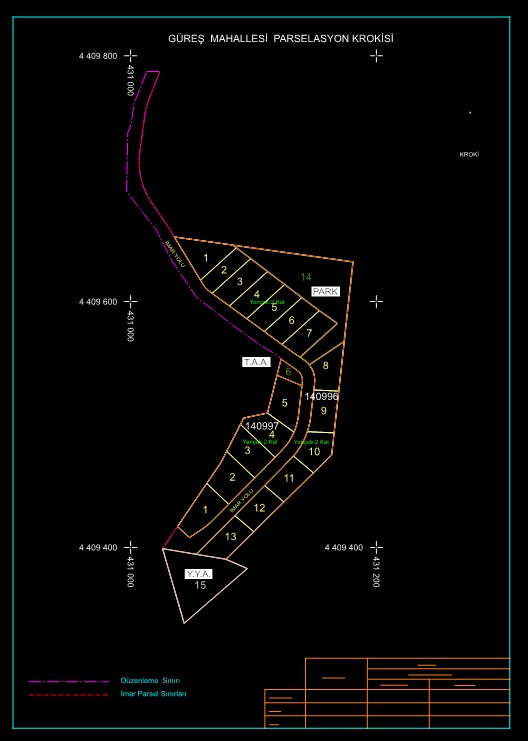 